Уважаемые руководители!Департамент здравоохранения, труда и социальной защиты населения Ненецкого автономного округа (далее – Департамент) информирует о проведении работ по внедрению информационной системы «Мониторинг здравоохранения» (далее – информационная система).Основным функционалом информационной системы является автоматизация процесса представления статистических (приложение № 1) и формализованных данных в интересах Департамента и подведомственных организацийПрошу привлечь к обучению технических специалистов и заинтересованных должностных лиц организации, в соответствии с графиком обучения (приложение № 2). В процессе обучения будет показан функционал и возможности информационной системы, порядок ее настройки и подключения. Обучение будет проходить на рабочих местах организаций. Контактное лицо от Департамента - ведущий консультант отдела информатизации и инфраструктурного развития Ниязов Ренат Талгатович, т. 4-30-93, 8-911-653-43-53. Приложение: статистические данные  на 1 л. в 1 экз.		 план-график обучения на 1 л. в 1 экз.Заместитель губернатора Ненецкого автономного округа – руководитель Департамента	     Н.А. СемяшкинаНиязов Р.Т. (81853) 4-30-93Приложение №2 План-график проведения консультативных занятий по представлению статистических и формализованных данных в информационной системе «Мониторинг здравоохранения»Приложение № 1Статистические данныеФорма 30, включающая следующие разделы:
ф.30 РАЗДЕЛ I. РАБОТА МЕДИЦИНСКОЙ ОРГАНИЗАЦИИ, т.1000 1. Общие сведения, т.1001 2. Кабинеты, отделения, подразделенияф.30 РАЗДЕЛ I. РАБОТА МЕДИЦИНСКОЙ ОРГАНИЗАЦИИ, т.1003, т.1006, т.1008, т.1009, т.1010, т.1050, т.1060, т.1080, т.1090ф.30 РАЗДЕЛ III. ДЕЯТЕЛЬНОСТЬ МЕДИЦИНСКОЙ ОРГАНИЗАЦИИ ПО ОКАЗАНИЮ МЕДИЦИНСКОЙ ПОМОЩИ В АМБУЛАТОРНЫХ УСЛОВИЯХ т.2100, т.2101ф.30 РАЗДЕЛ III. ДЕЯТЕЛЬНОСТЬ МЕДИЦИНСКОЙ ОРГАНИЗАЦИИ ПО ОКАЗАНИЮ МЕДИЦИНСКОЙ ПОМОЩИ В АМБУЛАТОРНЫХ УСЛОВИЯХ т.2103, т.2104, т.2105, т.2106ф.30 т.2120, т.2121, т.2200, т.2201, т.2202, т.2300, т.2350ф.30 5. Родовспоможение на дому т.2400, т.2401, т.2402, 6.Профилактические осмотры, проведенные медицинской организацией т.2510, т.2511, т.2512, т.2514, т.2515ф.30 т.2600, т.2700, т.2701, т.2702, т.2704, т.2800, т.2801ф.30 РАЗДЕЛ IV. ДЕЯТЕЛЬНОСТЬ МЕДИЦИНСКОЙ ОРГАНИЗАЦИИ ПО ОКАЗАНИЮ МЕДИЦИНСКОЙ ПОМОЩИ В СТАЦИОНАРНЫХ УСЛОВИЯХ, 1. Коечный фонд и его использование т.3100, т.3101ф.30 РАЗДЕЛ IV. ДЕЯТЕЛЬНОСТЬ МЕДИЦИНСКОЙ ОРГАНИЗАЦИИ ПО ОКАЗАНИЮ МЕДИЦИНСКОЙ ПОМОЩИ В СТАЦИОНАРНЫХ УСЛОВИЯХ т.3150, т.3200, т.3201, т.3600ф.30 РАЗДЕЛ V. РАБОТА ЛЕЧЕБНО-ВСПОМОГАТЕЛЬНЫХ ОТДЕЛЕНИЙ (КАБИНЕТОВ) т.4201, т.4601, т.4801, т.4802, т.4803, т.4804, т.4805, т.4806, т.4809ф.30 РАЗДЕЛ VI. РАБОТА ДИАГНОСТИЧЕСКИХ ОТДЕЛЕНИЙ (КАБИНЕТОВ) т.5100, т.5111, т.5112, т.5113, т.5114, т.5115, т.5116ф.30 РАЗДЕЛ VI. РАБОТА ДИАГНОСТИЧЕСКИХ ОТДЕЛЕНИЙ (КАБИНЕТОВ) т.5117, т.5118, т.5119ф.30 т.5120, т.5121, т.5122, т.5123, т.5124, т.5125, т.5126, т.5300, т.5301, т.5302, т.5401, т.5402, т.5404, т.5406, т.5450, т.5452, т.5453, т.5460Форма 32:Вкладыш к ф.32 Сведения о регионализации акушерской и перинатальной помощи в родильных домах (отделениях) и перинатальных центрах т.100ф.32 1. КОНТИНГЕНТЫ БЕРЕМЕННЫХ, ПРОЖИВАЮЩИХ В РАЙОНЕ ОБСЛУЖИВАНИЯ УЧРЕЖДЕНИЯ т.2110, т.2120, т.2130ф.32 2. РОДОВСПОМОЖЕНИЕ. РОДОВСПОМОЖЕНИЕ В СТАЦИОНАРЕ т.2210, Заболевания, осложнившие роды (осложнения родов и послеродового периода) т.2211ф.32 3. СВЕДЕНИЯ О РОДИВШИХСЯ. Распределение родившихся и умерших по массе тела при рождении т.2245, т.2246, т.2247, т.2248, т.2249, т.2250ф.32 ЗАБОЛЕВАНИЯ И ПРИЧИНЫ СМЕРТИ НОВОРОЖДЕННЫХ, РОДИВШИХСЯ МАССОЙ ТЕЛА 1000 г. И БОЛЕЕ т.2260Форма 36:ф.36 СВЕДЕНИЯ О КОНТИНГЕНТАХ ПСИХИЧЕСКИ БОЛЬНЫХ т.2100, 2101, 2110, 2120, 2150, 2160, 2180, 2181,2190.ф.36 СВЕДЕНИЯ О КОНТИНГЕНТАХ ПСИХИЧЕСКИ БОЛЬНЫХ т.2200, 2201, 2210, 2300, 2301, 2310, 2320, 2340, 2400, 2500, 2600, 2800, 2900Форма 37:ф.37 СВЕДЕНИЯ О ПАЦИЕНТАХ, БОЛЬНЫХ АЛКОГОЛИЗМОМ, НАРКОМАНИЯМИ, ТОКСИКОМАНИЯМИ. Раздел I Контингенты пациентов, находящихся под наблюдением психиатра-наркологаф.37 Раздел II. Показатели деятельности специалистов амбулаторных наркологических организаций, III. Состав пациентов наркологического стационара.ф.37 Разделы IV, V, VI, VII. т.2301, т.2310, т.2320, т.2330, т.2400, т.2500, т.2600, т.2700Форма 47:ф.47 т.0100ф.47 т.0200, т.0300, т.0400, т.0450ф.47 т.0500, т.0600ф.47 т.0650ф.47 т.0700ф.47 т.0800, т.0900, т.1000ф.47 т.1100ф.47 т.1200ф.47 т.1201, т.1210ф.47 т.1300, т.1400, т.1500ф.47 т.1600, т.1610ф.47 т.1700ф.47 т.1800ф.47 т.1900Форма 1рб:ф.1-РБ 1. АМБУЛАТОРНО-ПОЛИКЛИНИЧЕСКАЯ ПОМОЩЬ т.1001, 1002, 1003, 1004ф.1-РБ 2. СТАЦИОНАРНАЯ ПОМОЩЬ т.2001, 2002, 2003, 2004ф.1-РБ 3. СТОМАТОЛОГИЧЕСКАЯ ПОМОЩЬ т.3000, 4. СКОРАЯ МЕДИЦИНСКАЯ ПОМОЩЬ т.4000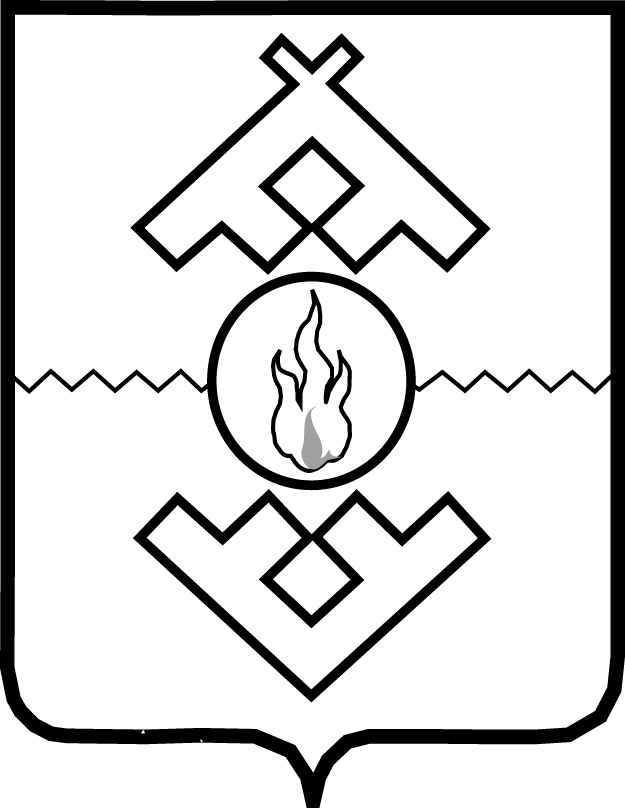 Департамент здравоохранения, труда и социальной защиты населения Ненецкого автономного округаул. Смидовича, д. . Нарьян-Мар, Ненецкий автономный округ, 166000тел./факс (81853) 4-23-04E-mail: medsoc@ogvnao.ru ОКПО 83960051, ОГРН 1088383000056ИНН/КПП 2983006779/298301001Департамент здравоохранения, труда и социальной защиты населения Ненецкого автономного округаул. Смидовича, д. . Нарьян-Мар, Ненецкий автономный округ, 166000тел./факс (81853) 4-23-04E-mail: medsoc@ogvnao.ru ОКПО 83960051, ОГРН 1088383000056ИНН/КПП 2983006779/298301001Департамент здравоохранения, труда и социальной защиты населения Ненецкого автономного округаул. Смидовича, д. . Нарьян-Мар, Ненецкий автономный округ, 166000тел./факс (81853) 4-23-04E-mail: medsoc@ogvnao.ru ОКПО 83960051, ОГРН 1088383000056ИНН/КПП 2983006779/298301001Департамент здравоохранения, труда и социальной защиты населения Ненецкого автономного округаул. Смидовича, д. . Нарьян-Мар, Ненецкий автономный округ, 166000тел./факс (81853) 4-23-04E-mail: medsoc@ogvnao.ru ОКПО 83960051, ОГРН 1088383000056ИНН/КПП 2983006779/298301001Департамент здравоохранения, труда и социальной защиты населения Ненецкого автономного округаул. Смидовича, д. . Нарьян-Мар, Ненецкий автономный округ, 166000тел./факс (81853) 4-23-04E-mail: medsoc@ogvnao.ru ОКПО 83960051, ОГРН 1088383000056ИНН/КПП 2983006779/298301001Руководителям организаций(по списку)№Руководителям организаций(по списку)№ п/пНаименование учрежденияДата проведения обучения1Государственное бюджетное учреждение здравоохранения НАО "Ненецкая окружная больница"29.07.15 с 09-00 до 09-452КУ НАО «Бюро судебно-медицинской экспертизы»29.07.15 с 10-00 до 10-453ГБУЗ НАО "Ненецкая окружная стоматологическая поликлиника"29.07.15 с 11-15 до 12-004ГБУЗ НАО "ОкрТубдиспансер"29.07.15 с 13-30 до 14-055ГБУЗ НАО "Специализированный дом ребенка"29.07.15 с 14-10 до 14-456ГБУЗ НАО "ЦРП ЗР НАО»29.07.15 с 15-30 до 16-107Казенное учреждение Ненецкого автономного округа "Финансово-расчетный центр"29.07.15 с 16-30 до 17-008Департамент здравоохранения, труда и социальной защиты населения Ненецкого автономного округа + должностные лица организаций не прошедшие обучение 29.07.15 г.30.07.15 с 10-00 до 17-00